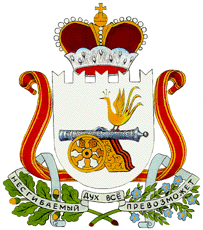 Р Е Ш Е Н И Еот  22 марта 2023 года                                                                                                 № 1Об утверждении проекта отчета об исполнении бюджета муниципального образования  Катынского сельского поселения Смоленского района Смоленской области за 2022 год Статья 11. Утвердить проект отчета об исполнении бюджета муниципального образования Катынского сельского поселения Смоленского района Смоленской области за 2022 год по доходам в сумме 22 750,5тыс. рублей, по расходам в сумме 24 285,0 тыс. рублей с превышением расходов над доходами (дефицит бюджета муниципального образования Катынского сельского поселения Смоленского района Смоленской области) в сумме 1 534,5 тыс. рублей.Статья 2Утвердить показатели:          1. доходов бюджета муниципального образования Катынского сельского поселения Смоленского района Смоленской области за 2022 год по кодам классификации доходов бюджетов согласно приложению № 1 к настоящему решению;          2. расходов бюджета муниципального образования Катынского сельского поселения Смоленского района Смоленской области за 2022 год по ведомственной структуре расходов бюджетов согласно приложению № 2 к настоящему решению;3. расходов бюджета муниципального образования Катынского сельского поселения Смоленского района Смоленской области за 2022 год по разделам и подразделам классификации расходов бюджетов согласно приложению № 3 к настоящему решению;4. источников финансирования дефицита бюджета муниципального образования Катынского сельского поселения Смоленского района Смоленской области за 2022 год по кодам классификации источников финансирования дефицита бюджетов согласно приложению № 4 к настоящему решению.Статья 3Настоящее решение опубликовать в газете «Сельская правда». Статья 4Настоящее решение вступает в силу с момента официального опубликования. Глава муниципального образованияКатынского сельского поселенияСмоленского района Смоленской области                               В.Э.ТрусовПриложение 1к решению Совета депутатов Катынского сельского поселения Смоленского района Смоленской области от «22» марта 2023года № 1«Об утверждении проекта отчета об  исполнении бюджета муниципального образования Катынского сельского поселения Смоленского района Смоленской области за 2022год»Приложение 2к решению Совета депутатов Катынского сельского поселения Смоленского района Смоленской области от «22» марта 2023года № 1«Об утверждении проекта отчета об  исполнении бюджета муниципального образования Катынского сельского поселения Смоленского района Смоленской области за 2022год»Расходы бюджета муниципального образования Катынского сельского поселения Смоленского района Смоленской области за 2022 год по ведомственной структуре расходов бюджетовтыс.руб.Приложение 3к решению Совета депутатов Катынского сельского поселения Смоленского района Смоленской области от «22» марта 2023года № 1«Об утверждении проекта отчета об  исполнении бюджета муниципального образования Катынского сельского поселения Смоленского района Смоленской области за 2022год»Расходы бюджета муниципального образования Катынского сельского поселения Смоленского района Смоленской области за 2022 год по разделам и подразделам классификации расходов бюджетов	     тыс.руб.Приложение 4к решению Совета депутатов Катынского сельского поселения Смоленского района Смоленской области от «22» марта 2023года № 1«Об утверждении проекта отчета об  исполнении бюджета муниципального образования Катынского сельского поселения Смоленского района Смоленской области за 2022год»Источники финансирования дефицита бюджета муниципального образования Катынского сельского поселения Смоленского района Смоленской области в 2022 году по кодам классификации  источников финансирования дефицита бюджетов                                                                                                                           тыс.руб.СОВЕТ ДЕПУТАТОВ КАТЫНСКОГО  СЕЛЬСКОГО     ПОСЕЛЕНИЯ СМОЛЕНСКОГО  РАЙОНА СМОЛЕНСКОЙ ОБЛАСТИДоходы бюджета муниципального образования Катынского сельского поселения Смоленского района Смоленской области за 2022 год по кодам классификации доходов бюджетов тыс. руб.Наименование показателяВед.Разд.Ц.ст.Расх.Касс. расходНаименование показателяВед.Разд.Ц.ст.Расх.Касс. расход    Администрация Катынского сельского поселения Смоленского района Смоленской области9270000000000000000024 285,0      ОБЩЕГОСУДАРСТВЕННЫЕ ВОПРОСЫ927010000000000000005 642,0        Функционирование высшего должностного лица субъекта Российской Федерации и муниципального образования92701020000000000000640,5          Расходы на обеспечение деятельности органов местного самоуправления927010299Я0200140000640,5            Непрограммные направления деятельности муниципальных органов927010299Я0200140000640,5                Фонд оплаты труда государственных (муниципальных) органов927010299Я0200140121492,9                  Расходы на выплаты персоналу в целях обеспечения выполнения функций государственными (муниципальными) органами, казенными учреждениями, органами управления государственными внебюджетными фондами927010299Я0200140121492,9                    Расходы на выплаты персоналу государственных (муниципальных) органов927010299Я0200140121492,9                Взносы по обязательному социальному страхованию на выплаты денежного содержания и иные выплаты работникам государственных (муниципальных) органов927010299Я0200140129147,6                  Расходы на выплаты персоналу в целях обеспечения выполнения функций государственными (муниципальными) органами, казенными учреждениями, органами управления государственными внебюджетными фондами927010299Я0200140129147,6                    Расходы на выплаты персоналу государственных (муниципальных) органов927010299Я0200140129147,6        Функционирование Правительства Российской Федерации, высших исполнительных органов государственной власти субъектов Российской Федерации, местных администраций927010400000000000004 277,4          Расходы на обеспечение деятельности органов местного самоуправления927010499Я05001400004 277,4            Непрограммные направления деятельности муниципальных органов927010499Я05001400004 277,4                Фонд оплаты труда государственных (муниципальных) органов927010499Я05001401212 224,3                  Расходы на выплаты персоналу в целях обеспечения выполнения функций государственными (муниципальными) органами, казенными учреждениями, органами управления государственными внебюджетными фондами927010499Я05001401212 224,3                    Расходы на выплаты персоналу государственных (муниципальных) органов927010499Я05001401212 224,3                Взносы по обязательному социальному страхованию на выплаты денежного содержания и иные выплаты работникам государственных (муниципальных) органов927010499Я0500140129664,3                  Расходы на выплаты персоналу в целях обеспечения выполнения функций государственными (муниципальными) органами, казенными учреждениями, органами управления государственными внебюджетными фондами927010499Я0500140129664,3                    Расходы на выплаты персоналу государственных (муниципальных) органов927010499Я0500140129664,3Прочая закупка товаров, работ и услуг927010499Я05001402441 028,8                  Закупка товаров, работ и услуг для обеспечения государственных (муниципальных) нужд927010499Я05001402441 028,8                    Иные закупки товаров, работ и услуг для обеспечения государственных (муниципальных) нужд927010499Я05001402441 028,8                Закупка энергетических ресурсов927010499Я0500140247345,0                  Закупка товаров, работ и услуг для обеспечения государственных (муниципальных) нужд927010499Я0500140247345,0                    Иные закупки товаров, работ и услуг для обеспечения государственных (муниципальных) нужд927010499Я0500140247345,0                Уплата иных платежей927010499Я050014085315,0                  Иные бюджетные ассигнования927010499Я050014085315,0Уплата налогов, сборов и иных платежей927010499Я050014085315,0        Обеспечение деятельности финансовых, налоговых и таможенных органов и органов финансового (финансово-бюджетного) надзора9270106000000000000023,0          Иные межбюджетные трансферты из бюджетов сельских поселений в бюджет муниципального образования "Смоленский район" Смоленской области на решение вопросов местного значения927010699Я05П200200023,0            Непрограммные направления деятельности муниципальных органов927010699Я05П200200023,0                Иные межбюджетные трансферты927010699Я05П200254023,0                  Межбюджетные трансферты927010699Я05П200254023,0                    Иные межбюджетные трансферты927010699Я05П200254023,0        Резервные фонды927011100000000000000,0          Расходы за счет средств резервного фонда местной администрации927011181010277700000,0            Резервный фонд927011181010277700000,0                Резервные средства927011181010277708700,0                  Иные бюджетные ассигнования927011181010277708700,0                    Резервные средства927011181010277708700,0        Другие общегосударственные вопросы92701130000000000000701,1          Мероприятия по оплате взносов на капитальный ремонт муниципального жилого фонда927011387Я0120840000671,6            Непрограммные направления расходов в бюджетах муниципальных образований сельских поселений Смоленского района Смоленской области927011387Я0120840000671,6              Финансирование непрограммных направлений расходов из бюджетов муниципальных образований сельских поселений Смоленского района Смоленской области927011387Я0120840000671,6Прочая закупка товаров, работ и услуг927011387Я0120840244671,6                  Закупка товаров, работ и услуг для обеспечения государственных (муниципальных) нужд927011387Я0120840244671,6                    Иные закупки товаров, работ и услуг для обеспечения государственных (муниципальных) нужд927011387Я0120840244671,6          Мероприятия по содержанию, обслуживанию и распоряжению объектами муниципальной собственности927011387Я01208700000,0            Непрограммные направления расходов в бюджетах муниципальных образований сельских поселений Смоленского района Смоленской области927011387Я01208700000,0              Финансирование непрограммных направлений расходов из бюджетов муниципальных образований сельских поселений Смоленского района Смоленской области927011387Я01208700000,0Прочая закупка товаров, работ и услуг927011387Я01208702440,0                  Закупка товаров, работ и услуг для обеспечения государственных (муниципальных) нужд927011387Я01208702440,0                    Иные закупки товаров, работ и услуг для обеспечения государственных (муниципальных) нужд927011387Я01208702440,0                Исполнение судебных актов Российской Федерации и мировых соглашений по возмещению причиненного вреда927011387Я01208708310,0                  Иные бюджетные ассигнования927011387Я01208708310,0                    Исполнение судебных актов927011387Я01208708310,0          Обеспечение содержания, обслуживания и распоряжения объектами муниципальной собственности в муниципальном образовании927011387Я012097000029,5            Непрограммные направления расходов в бюджетах муниципальных образований сельских поселений Смоленского района Смоленской области927011387Я012097000029,5              Финансирование непрограммных направлений расходов из бюджетов муниципальных образований сельских поселений Смоленского района Смоленской области927011387Я012097000029,5Прочая закупка товаров, работ и услуг927011387Я01209702448,0                  Закупка товаров, работ и услуг для обеспечения государственных (муниципальных) нужд927011387Я01209702448,0                    Иные закупки товаров, работ и услуг для обеспечения государственных (муниципальных) нужд927011387Я01209702448,0                Исполнение судебных актов Российской Федерации и мировых соглашений по возмещению причиненного вреда927011387Я01209708312,0                  Иные бюджетные ассигнования927011387Я01209708312,0                    Исполнение судебных актов927011387Я01209708312,0                Уплата налога на имущество организаций и земельного налога927011387Я01209708518,3                  Иные бюджетные ассигнования927011387Я01209708518,3Уплата налогов, сборов и иных платежей927011387Я01209708518,3                Уплата прочих налогов, сборов927011387Я012097085211,2                  Иные бюджетные ассигнования927011387Я012097085211,2Уплата налогов, сборов и иных платежей927011387Я012097085211,2                Уплата иных платежей927011387Я01209708530,0                  Иные бюджетные ассигнования927011387Я01209708530,0Уплата налогов, сборов и иных платежей927011387Я01209708530,0          Проведение семинаров, фестивалей, конкурсов, единовременное денежное вознаграждение и иные расходы муниципального образования.927011399202206400000,0            Непрограммные направления деятельности муниципальных органов927011399202206400000,0              Финансирование прочих непрограммных мероприятий в муниципальном образовании927011399202206400000,0 Прочая закупка товаров, работ и услуг927011399202206402440,0                  Закупка товаров, работ и услуг для обеспечения государственных (муниципальных) нужд927011399202206402440,0                    Иные закупки товаров, работ и услуг для обеспечения государственных (муниципальных) нужд927011399202206402440,0      НАЦИОНАЛЬНАЯ ОБОРОНА92702000000000000000323,8        Мобилизационная и вневойсковая подготовка92702030000000000000323,8          Субвенции на осуществление первичного воинского учета, на территориях, где отсутствуют военные комиссариаты на территории муниципального образования92702037800151180000323,8            Осуществление государственных полномочий в муниципальном образовании "Смоленский район" Смоленской области92702037800151180000323,8                Фонд оплаты труда государственных (муниципальных) органов92702037800151180121193,5                  Расходы на выплаты персоналу в целях обеспечения выполнения функций государственными (муниципальными) органами, казенными учреждениями, органами управления государственными внебюджетными фондами92702037800151180121193,5                    Расходы на выплаты персоналу государственных (муниципальных) органов92702037800151180121193,5                Взносы по обязательному социальному страхованию на выплаты денежного содержания и иные выплаты работникам государственных (муниципальных) органов9270203780015118012957,6                  Расходы на выплаты персоналу в целях обеспечения выполнения функций государственными (муниципальными) органами, казенными учреждениями, органами управления государственными внебюджетными фондами9270203780015118012957,6                    Расходы на выплаты персоналу государственных (муниципальных) органов9270203780015118012957,6Прочая закупка товаров, работ и услуг9270203780015118024472,7                  Закупка товаров, работ и услуг для обеспечения государственных (муниципальных) нужд9270203780015118024472,7                    Иные закупки товаров, работ и услуг для обеспечения государственных (муниципальных) нужд9270203780015118024472,7      НАЦИОНАЛЬНАЯ БЕЗОПАСНОСТЬ И ПРАВООХРАНИТЕЛЬНАЯ ДЕЯТЕЛЬНОСТЬ927030000000000000000,0        Защита населения и территории от чрезвычайных ситуаций природного и техногенного характера, пожарная безопасность927031000000000000000,0          Обеспечение деятельности добровольных пожарных дружин и мероприятия по обеспечению пожарной безопасности в муниципальном образовании.927031087Я01208900000,0            Непрограммные направления расходов в бюджетах муниципальных образований сельских поселений Смоленского района Смоленской области927031087Я01208900000,0              Финансирование непрограммных направлений расходов из бюджетов муниципальных образований сельских поселений Смоленского района Смоленской области927031087Я01208900000,0 Прочая закупка товаров, работ и услуг927031087Я01208902440,0                  Закупка товаров, работ и услуг для обеспечения государственных (муниципальных) нужд927031087Я01208902440,0                    Иные закупки товаров, работ и услуг для обеспечения государственных (муниципальных) нужд927031087Я01208902440,0      НАЦИОНАЛЬНАЯ ЭКОНОМИКА9270400000000000000013 393,1        Водное хозяйство927040600000000000004 914,8          Субсидии на реализацию государственных программ субъектов Российской Федерации в области использования и охраны водных объектов927040634401L06500004 914,8            Муниципальная программа "Охрана окружающей среды в муниципальном образовании Катынское сельское поселение Смоленского района Смоленской области на 2022-2023 годы"927040634401L06500004 914,8 Комплекс процессных мероприятий927040634401L06500004 914,8                Закупка товаров, работ, услуг в целях капитального ремонта государственного (муниципального) имущества927040634401L06502434 914,8                  Закупка товаров, работ и услуг для обеспечения государственных (муниципальных) нужд927040634401L06502434 914,8                    Иные закупки товаров, работ и услуг для обеспечения государственных (муниципальных) нужд927040634401L06502434 914,8          Обеспечение мероприятия по отдельным полномочиям в области водных отношений927040687Я01209000000,0            Непрограммные направления расходов в бюджетах муниципальных образований сельских поселений Смоленского района Смоленской области927040687Я01209000000,0              Финансирование непрограммных направлений расходов из бюджетов муниципальных образований сельских поселений Смоленского района Смоленской области927040687Я01209000000,0Прочая закупка товаров, работ и услуг927040687Я01209002440,0                  Закупка товаров, работ и услуг для обеспечения государственных (муниципальных) нужд927040687Я01209002440,0                    Иные закупки товаров, работ и услуг для обеспечения государственных (муниципальных) нужд927040687Я01209002440,0          Иные межбюджетные трансферты из бюджетов сельских поселений в бюджет муниципального образования "Смоленский район" Смоленской области на решение вопросов местного значения927040699Я05П20020000,0            Непрограммные направления деятельности муниципальных органов927040699Я05П20020000,0                Иные межбюджетные трансферты927040699Я05П20025400,0                  Межбюджетные трансферты927040699Я05П20025400,0                    Иные межбюджетные трансферты927040699Я05П20025400,0        Дорожное хозяйство (дорожные фонды)927040900000000000008 448,3          Субсидии на проектирование, строительство, реконструкцию, капитальный ремонт и ремонт автомобильных дорог общего пользования местного значения927040922401S12600006 910,8            Программа "Комплексное развитие транспортной инфраструктуры Катынского поселения Смоленского района Смоленской области на 2018 - 2022гг."927040922401S12600006 910,8              Комплекс процессных мероприятий927040922401S12600006 910,8Прочая закупка товаров, работ и услуг927040922401S12602446 910,8                  Закупка товаров, работ и услуг для обеспечения государственных (муниципальных) нужд927040922401S12602446 910,8                    Иные закупки товаров, работ и услуг для обеспечения государственных (муниципальных) нужд927040922401S12602446 910,8          Мероприятия направленные на содержание, совершенствование и развитие сети автомобильных дорог927040987Я01208000001 537,5            Непрограммные направления расходов в бюджетах муниципальных образований сельских поселений Смоленского района Смоленской области927040987Я01208000001 537,5              Финансирование непрограммных направлений расходов из бюджетов муниципальных образований сельских поселений Смоленского района Смоленской области927040987Я01208000001 537,5Прочая закупка товаров, работ и услуг927040987Я01208002441 537,5                  Закупка товаров, работ и услуг для обеспечения государственных (муниципальных) нужд927040987Я01208002441 537,5                    Иные закупки товаров, работ и услуг для обеспечения государственных (муниципальных) нужд927040987Я01208002441 537,5        Другие вопросы в области национальной экономики9270412000000000000030,0          Мероприятия по землепользованию и землеустройству927041287Я012088000030,0            Непрограммные направления расходов в бюджетах муниципальных образований сельских поселений Смоленского района Смоленской области927041287Я012088000030,0              Финансирование непрограммных направлений расходов из бюджетов муниципальных образований сельских поселений Смоленского района Смоленской области927041287Я012088000030,0Прочая закупка товаров, работ и услуг927041287Я01208802440,0                  Закупка товаров, работ и услуг для обеспечения государственных (муниципальных) нужд927041287Я01208802440,0                    Иные закупки товаров, работ и услуг для обеспечения государственных (муниципальных) нужд927041287Я01208802440,0                Закупка товаров, работ и услуг для обеспечения государственных (муниципальных) нужд в области геодезии и картографии вне рамок государственного оборонного заказа927041287Я012088024530,0                  Закупка товаров, работ и услуг для обеспечения государственных (муниципальных) нужд927041287Я012088024530,0                    Иные закупки товаров, работ и услуг для обеспечения государственных (муниципальных) нужд927041287Я012088024530,0      ЖИЛИЩНО-КОММУНАЛЬНОЕ ХОЗЯЙСТВО927050000000000000004 704,0        Жилищное хозяйство9270501000000000000012,0          Мероприятия по содержанию, проведению капитального и текущего ремонта муниципального жилого фонда в том числе по решениям судов927050187Я01208300000,0            Непрограммные направления расходов в бюджетах муниципальных образований сельских поселений Смоленского района Смоленской области927050187Я01208300000,0              Финансирование непрограммных направлений расходов из бюджетов муниципальных образований сельских поселений Смоленского района Смоленской области927050187Я01208300000,0 Прочая закупка товаров, работ и услуг927050187Я01208302440,0                  Закупка товаров, работ и услуг для обеспечения государственных (муниципальных) нужд927050187Я01208302440,0                    Иные закупки товаров, работ и услуг для обеспечения государственных (муниципальных) нужд927050187Я01208302440,0          Мероприятия по оплате взносов на капитальный ремонт муниципального жилого фонда927050187Я01208400000,0            Непрограммные направления расходов в бюджетах муниципальных образований сельских поселений Смоленского района Смоленской области927050187Я01208400000,0              Финансирование непрограммных направлений расходов из бюджетов муниципальных образований сельских поселений Смоленского района Смоленской области927050187Я01208400000,0Прочая закупка товаров, работ и услуг927050187Я01208402440,0                  Закупка товаров, работ и услуг для обеспечения государственных (муниципальных) нужд927050187Я01208402440,0                    Иные закупки товаров, работ и услуг для обеспечения государственных (муниципальных) нужд927050187Я01208402440,0          Мероприятия по выравниванию выпадающих доходов и прочие мероприятия в сфере жилищно - коммунального хозяйства927050187Я012085000012,0            Непрограммные направления расходов в бюджетах муниципальных образований сельских поселений Смоленского района Смоленской области927050187Я012085000012,0              Финансирование непрограммных направлений расходов из бюджетов муниципальных образований сельских поселений Смоленского района Смоленской области927050187Я012085000012,0 Прочая закупка товаров, работ и услуг927050187Я01208502440,0                  Закупка товаров, работ и услуг для обеспечения государственных (муниципальных) нужд927050187Я01208502440,0                    Иные закупки товаров, работ и услуг для обеспечения государственных (муниципальных) нужд927050187Я01208502440,0                Закупка товаров, работ и услуг для обеспечения государственных (муниципальных) нужд в области геодезии и картографии вне рамок государственного оборонного заказа927050187Я012085024512,0                  Закупка товаров, работ и услуг для обеспечения государственных (муниципальных) нужд927050187Я012085024512,0                    Иные закупки товаров, работ и услуг для обеспечения государственных (муниципальных) нужд927050187Я012085024512,0        Коммунальное хозяйство927050200000000000001 357,8          Расходы за счет средств резервного фонда местной администрации9270502810102777000050,4            Резервный фонд9270502810102777000050,4Прочая закупка товаров, работ и услуг9270502810102777024450,4                  Закупка товаров, работ и услуг для обеспечения государственных (муниципальных) нужд9270502810102777024450,4                    Иные закупки товаров, работ и услуг для обеспечения государственных (муниципальных) нужд9270502810102777024450,4          Мероприятия по выравниванию выпадающих доходов и прочие мероприятия в сфере жилищно - коммунального хозяйства927050287Я01208500001 307,3            Непрограммные направления расходов в бюджетах муниципальных образований сельских поселений Смоленского района Смоленской области927050287Я01208500001 307,3              Финансирование непрограммных направлений расходов из бюджетов муниципальных образований сельских поселений Смоленского района Смоленской области927050287Я01208500001 307,3Прочая закупка товаров, работ и услуг927050287Я0120850244454,1                  Закупка товаров, работ и услуг для обеспечения государственных (муниципальных) нужд927050287Я0120850244454,1                    Иные закупки товаров, работ и услуг для обеспечения государственных (муниципальных) нужд927050287Я0120850244454,1                Закупка товаров, работ и услуг для обеспечения государственных (муниципальных) нужд в области геодезии и картографии вне рамок государственного оборонного заказа927050287Я01208502450,0                  Закупка товаров, работ и услуг для обеспечения государственных (муниципальных) нужд927050287Я01208502450,0                    Иные закупки товаров, работ и услуг для обеспечения государственных (муниципальных) нужд927050287Я01208502450,0                Субсидии на возмещение недополученных доходов и (или) возмещение фактически понесенных затрат в связи с производством (реализацией) товаров, выполнением работ, оказанием услуг927050287Я0120850811853,2                  Иные бюджетные ассигнования927050287Я0120850811853,2                    Субсидии юридическим лицам (кроме некоммерческих организаций), индивидуальным предпринимателям, физическим лицам - производителям товаров, работ, услуг927050287Я0120850811853,2        Благоустройство927050300000000000003 334,3          Финансирование основных мероприятий МП "Ремонт, реконструкция и строительство контейнерных площадок для накопления твердых коммунальных отходов на территории Катынского сельского поселения на 2020-2022 годы"927050361Я01202100000,0            МП "Ремонт, реконструкция и строительство контейнерных площадок для накопления твердых коммунальных отходов на территории Катынского сельского поселения на 2020-2022 годы"927050361Я01202100000,0              Мероприятия направленные на реализацию МП "Ремонт, реконструкция и строительство контейнерных площадок для накопления твердых коммунальных отходов на территории Катынского сельского поселения на 2020-2022 годы"927050361Я01202100000,0Прочая закупка товаров, работ и услуг927050361Я01202102440,0                  Закупка товаров, работ и услуг для обеспечения государственных (муниципальных) нужд927050361Я01202102440,0                    Иные закупки товаров, работ и услуг для обеспечения государственных (муниципальных) нужд927050361Я01202102440,0Расходы за счет средств резервного фонда местной администрации9270503810102777000042,0            Резервный фонд9270503810102777000042,0Прочая закупка товаров, работ и услуг9270503810102777024442,0                  Закупка товаров, работ и услуг для обеспечения государственных (муниципальных) нужд9270503810102777024442,0                    Иные закупки товаров, работ и услуг для обеспечения государственных (муниципальных) нужд9270503810102777024442,0          Мероприятия направленные на прочее благоустройство927050387Я01208100001 000,7            Непрограммные направления расходов в бюджетах муниципальных образований сельских поселений Смоленского района Смоленской области927050387Я01208100001 000,7              Финансирование непрограммных направлений расходов из бюджетов муниципальных образований сельских поселений Смоленского района Смоленской области927050387Я01208100001 000,7 Прочая закупка товаров, работ и услуг927050387Я01208102441 000,7                  Закупка товаров, работ и услуг для обеспечения государственных (муниципальных) нужд927050387Я01208102441 000,7                    Иные закупки товаров, работ и услуг для обеспечения государственных (муниципальных) нужд927050387Я01208102441 000,7          Мероприятия по содержанию мест захоронения927050387Я0120820000280,3            Непрограммные направления расходов в бюджетах муниципальных образований сельских поселений Смоленского района Смоленской области927050387Я0120820000280,3              Финансирование непрограммных направлений расходов из бюджетов муниципальных образований сельских поселений Смоленского района Смоленской области927050387Я0120820000280,3Прочая закупка товаров, работ и услуг927050387Я0120820244280,1                  Закупка товаров, работ и услуг для обеспечения государственных (муниципальных) нужд927050387Я0120820244280,1                    Иные закупки товаров, работ и услуг для обеспечения государственных (муниципальных) нужд927050387Я0120820244280,1                Уплата иных платежей927050387Я01208208530,3                  Иные бюджетные ассигнования927050387Я01208208530,3Уплата налогов, сборов и иных платежей927050387Я01208208530,3          Мероприятия по содержанию и обслуживанию уличного освещения927050387Я01208600002 011,2            Непрограммные направления расходов в бюджетах муниципальных образований сельских поселений Смоленского района Смоленской области927050387Я01208600002 011,2              Финансирование непрограммных направлений расходов из бюджетов муниципальных образований сельских поселений Смоленского района Смоленской области927050387Я01208600002 011,2 Прочая закупка товаров, работ и услуг927050387Я01208602441 431,3                  Закупка товаров, работ и услуг для обеспечения государственных (муниципальных) нужд927050387Я01208602441 431,3                    Иные закупки товаров, работ и услуг для обеспечения государственных (муниципальных) нужд927050387Я01208602441 431,3                Закупка энергетических ресурсов927050387Я0120860247579,9                  Закупка товаров, работ и услуг для обеспечения государственных (муниципальных) нужд927050387Я0120860247579,9                    Иные закупки товаров, работ и услуг для обеспечения государственных (муниципальных) нужд927050387Я0120860247579,9                Уплата иных платежей927050387Я01208608530,0                  Иные бюджетные ассигнования927050387Я01208608530,0Уплата налогов, сборов и иных платежей927050387Я01208608530,0      СОЦИАЛЬНАЯ ПОЛИТИКА92710000000000000000222,1        Пенсионное обеспечение92710010000000000000222,1          Доплаты к пенсиям муниципальных служащих в муниципальном образовании927100199ЯП001730000222,1            Непрограммные направления деятельности муниципальных органов927100199ЯП001730000222,1Иные пенсии, социальные доплаты к пенсиям927100199ЯП001730312222,1                  Социальное обеспечение и иные выплаты населению927100199ЯП001730312222,1                    Публичные нормативные социальные выплаты гражданам927100199ЯП001730312222,1      ФИЗИЧЕСКАЯ КУЛЬТУРА И СПОРТ927110000000000000000,0        Физическая культура927110100000000000000,0          Мероприятия направленные на формирование здорового образа жизни населения927110187Я01207900000,0            Непрограммные направления расходов в бюджетах муниципальных образований сельских поселений Смоленского района Смоленской области927110187Я01207900000,0              Финансирование непрограммных направлений расходов из бюджетов муниципальных образований сельских поселений Смоленского района Смоленской области927110187Я01207900000,0                Иные выплаты, за исключением фонда оплаты труда государственных (муниципальных) органов, лицам, привлекаемым согласно законодательству для выполнения отдельных полномочий927110187Я01207901230,0                  Расходы на выплаты персоналу в целях обеспечения выполнения функций государственными (муниципальными) органами, казенными учреждениями, органами управления государственными внебюджетными фондами927110187Я01207901230,0                    Расходы на выплаты персоналу государственных (муниципальных) органов927110187Я01207901230,0      Прочая закупка товаров, работ и услуг927110187Я01207902440,0                  Закупка товаров, работ и услуг для обеспечения государственных (муниципальных) нужд927110187Я01207902440,0                    Иные закупки товаров, работ и услуг для обеспечения государственных (муниципальных) нужд927110187Я01207902440,0ВСЕГО РАСХОДОВ:ВСЕГО РАСХОДОВ:ВСЕГО РАСХОДОВ:ВСЕГО РАСХОДОВ:ВСЕГО РАСХОДОВ:24 285,0Наименование показателяВед.Разд.Касс. расходНаименование показателяВед.Разд.Касс. расход    ОБЩЕГОСУДАРСТВЕННЫЕ ВОПРОСЫ00001005 642,0      Функционирование высшего должностного лица субъекта Российской Федерации и муниципального образования0000102640,5      Функционирование Правительства Российской Федерации, высших исполнительных органов государственной власти субъектов Российской Федерации, местных администраций00001044 277,4      Обеспечение деятельности финансовых, налоговых и таможенных органов и органов финансового (финансово-бюджетного) надзора000010623,0      Резервные фонды00001110,0      Другие общегосударственные вопросы0000113                      701,1    НАЦИОНАЛЬНАЯ ОБОРОНА0000200323,8      Мобилизационная и вневойсковая подготовка0000203323,8    НАЦИОНАЛЬНАЯ БЕЗОПАСНОСТЬ И ПРАВООХРАНИТЕЛЬНАЯ ДЕЯТЕЛЬНОСТЬ00003000,0      Защита населения и территории от чрезвычайных ситуаций природного и техногенного характера, пожарная безопасность00003100,0    НАЦИОНАЛЬНАЯ ЭКОНОМИКА000040013 393,1      Водное хозяйство0000406                   4 914,8      Дорожное хозяйство (дорожные фонды)00004098 448,3      Другие вопросы в области национальной экономики000041230,0    ЖИЛИЩНО-КОММУНАЛЬНОЕ ХОЗЯЙСТВО00005004 704,0      Жилищное хозяйство000050112,0      Коммунальное хозяйство00005021 357,7      Благоустройство00005033 334,3    СОЦИАЛЬНАЯ ПОЛИТИКА0001000222,1      Пенсионное обеспечение0001001222,1ВСЕГО РАСХОДОВ:ВСЕГО РАСХОДОВ:ВСЕГО РАСХОДОВ:24 285,0Наименование  показателяКод источника финансирования по бюджетнойКассовое исполнениеИсточники финансирования дефицита бюджета - всегоx1 534,5в том числе:источники внутреннего финансирования бюджетаx-из них:источники внешнего финансирования бюджетаx-из них:Изменение остатков средств000 01 00 00 00 00 0000 0001 534,5увеличение остатков средств, всего000 01 05 00 00 00 0000 500-25 706,4  Увеличение прочих остатков средств бюджетов927 01 05 02 00 00 0000 500-25 706,4  Увеличение прочих остатков денежных средств бюджетов927 01 05 02 01 00 0000 510-25 706,4  Увеличение прочих остатков денежных средств бюджетов сельских поселений927 01 05 02 01 10 0000 510-25 706,4уменьшение остатков средств, всего000 01 05 00 00 00 0000 60027 240,9  Уменьшение прочих остатков средств бюджетов927 01 05 02 00 00 0000 60027 240,9  Уменьшение прочих остатков денежных средств бюджетов927 01 05 02 01 00 0000 61027 240,9  Уменьшение прочих остатков денежных средств бюджетов сельских поселений927 01 05 02 01 10 0000 61027 240,9